Nastavni listić: Točke, pravci i ravnine u prostoru				Datum:Nacrtaj kvadar ABCDEFGH, a potom ispiši sve bridove i strane toga kvadra. (bilježnica)Nacrtaj kvadar ABCDEFGH i na slici istakni pravce AB, BF, FH, EG i GH. (bilježnica)Nacrtaj kocku ABCDEFGH i na slici istakni pravce AC, BE, BG, DF i CF. (bilježnica)Nacrtan je kvadar ABCDEFGH. Istakni sve ravnine na jednom kvadru:Nacrtaj kvadar i označi mu vrhove. Istakni sve ravnine na jednom kvadru:  Ako je izjava istinita, prepiši je u bilježnicu.ABC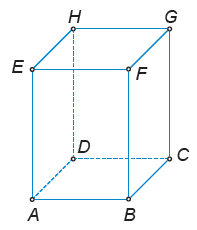 ADCFCGDCGABFABHDCEBGHBCEAEGVrh B kvadra pripada ravnini DHG.  Vrh D kvadra ne leži u ravnini BFH. Vrh C kvadra pripada ravnini AEG. Vrh A kvadra ne pripada ravnini BCE. Pravac GF leži u ravnini BCG. 